                                                                            RASHMI                                                                                           Mobile: C/o 0505891826E-mail : rashmi.346754@2freemail.com 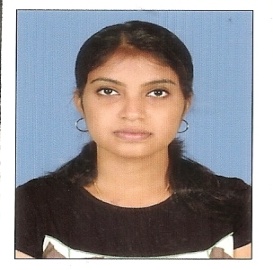 Career ObjectiveTo secure a promising position that offers both a challenge and a good opportunity for growth. To use and develop my skills and knowledge to the maximum extend which will enhance both personal and organizational development.Professional SynopsisA result oriented professional with 1 year and 2 months experience in the area of Recruitment, Human Resources and managing Client Relationship.A proactive & self-motivated individual with comprehensive knowledge of methods and techniques of providing Multitasking services to the clients in various scopes of works An effective professional with eloquent Management Skills, decisive skills, having strength in building strong and enduring relationships; Ability to handle complex situations within crunched deadlines A good team player with team management skills, organizing skills, analytics, negotiation skills, and highly committed towards constant learning and upgrading skills A MBA graduate with strong work ethics and expertise knowledge in computer management and communication skills Academic QualificationsM.B.A from Guruvayurappan Institute of Management (Bharathiar University) India, Specialization in Human Resources and  Finance with an aggregate of 74 % in 2012. B.B.A with an aggregate of 76% from SNGS College (Calicut University) India, in 2010. Plus Two with an aggregate of 79% in CBSE from Kendriya Vidyalaya, India in 2007. 10th with an aggregate of 67% in CBSE from Kendriya Vidyalaya, India in 2005. IT CredentialsDiploma in IT from NIIT, IndiaProfessional ExperienceName of the Company		:	Next Step Services Private Limited, IndiaDuration				:	April 2nd – September 15th 2014Designation			:	Associate Consultant (IT Recruiter)Job DescriptionManaging the complete recruitment life-cycle for sourcing the best talent within deadlines for various clients.Fulfilling Human Resource requirements for different projects by breaking them on priority basis.Understanding the job requirements verbally or through Job-Description.Sourcing & Screening accurate profiles through various sources like internal database, Employee Referral & Job-Portals on a day to day basis. Communicate with candidates through phone, e-mails.Scrutinizing resumes and conduct preliminary interview with relevant candidates & shortlist the candidates on various standards by own & desired parameters of clients as well. Checking out the Interest level of candidate & make sure that he will take interview call.Scheduling interviews and convincing candidates to attend the same. Follow-up with selected candidates to confirm their Joining Date & keep the respective department informed of the same.Constant follow-up with candidates to ensure he/she take offer and accepts to join.Developing and maintaining of database on the basis for immediate and future 
requirement.Salary Negotiation.Arranging general Walk-ins, scheduled Walk-ins.Name of the Company		:	New Star Services Private Limited, IndiaDuration				:	July 1st 2013 – February 25th 2014Designation			:	Associate Consultant (HR Recruiter)Project ProfileName of the Company	 :	 Paragon Steels Pvt Ltd, Kerala, India Topic 			 : 	 Effectiveness of Grievance Handling ProceduresPeriod			 : 	 May 1st 2011 to June 24th 2011Role		     	 :	 Management TraineeResponsibility: To assess the satisfaction level of employees towards the Grievance Handling Procedures.Achievements. Undergone 5 days training program at Big Bazaar under “Maha Budget” Promotion, a part of Future Group Private Limited, India and secured Excellent Award.Successfully coordinated the Finance Game for both Inter College Management Fest “GIM Fest” and Intra College Management Fest “Affiatus” in 2012.Got Second Prize for Communication Game held as a part of Affiatus the Intra College Management Meet in 2012.Secured Prizes for Dance competitions, Fashion Shows and Group Activities.Secured college level prizes for sports activities like Relay, Table Tennis.Secured prizes for story writing completion held in college.Personal DetailsStatus of Visa			:	 Resident visa Date of Birth 			:           26th May 1990 Nationality			:	 Indian Marital Status		:	 Married Linguistic skill		:	 Spoken	: English, Tamil, Malayalam, Hindi  Written	: English, Hindi, Malayalam  Read		: English, Hindi, Malayalam Declaration I hereby declare that all the information furnished above is true to the best of my knowledge.Date:Place:	Sharjah					        RASHMI 